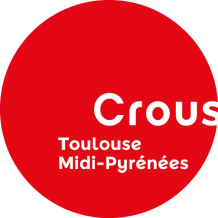 Établissements BORIN16 Rue de la République69000 LYONA l'attention de M. DechavanneNos ref:	GC327/83P.J.ANN	notice détaillée relative	au projet d'étudeBesançon le (insérer date du jour)Monsieur,Nous avons bien reçu votre lettre du 23 mai relative à l'étude d'un décibelmètre utilisable dans vos ateliers. A ce jour, nos travaux nous ont permis de retenir une possibilité particulièrement innovatrice qui représente un bon rapport qualité prix.Pour limiter les risques techniques, nous proposons une démarche en trois étapesETUDEPROTOTYPESERIENous pensons avoir répondu à votre demande et espérons vous compter prochainement parmi notre clientèle.Veuillez agréer, Monsieur, l'expression de nos sentiments dévoués.Jacques DAUPINle Directeur